Администрация Михайловского района направляет информацию об исполнении соответствующих пунктов Плана первоочередных мероприятий по обеспечению устойчивого развития экономики и социальной стабильности Амурской области на 2015 год.Приложение на 2 л. в 1 экз.С.И. ЖуганН.М. Варанкина№ 4-11-09Информация Михайловского районао ходе реализации плана первоочередных мероприятий по обеспечению устойчивого развития экономики и социальной стабильности в 2015 году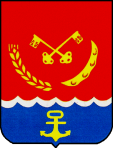 РОССИЙСКАЯ ФЕДЕРАЦИЯГЛАВАМИХАЙЛОВСКОГО РАЙОНААМУРСКОЙ  ОБЛАСТИ ул. Ленина, 87  с. Поярково, 676680Михайловский район, Амурской области.E-mail: mihadmin@amur.ruтел.; факс (237) 4-19-23ОКПО 04022085, ОГРН 1022801198650ИНН/КПП 2820001453/282001001Министру экономического развития Амурской областиВ.А. Орлову№ п/пНаименование мероприятияСрок использованияИнформация о выполненииПримечание 1Мониторинг поступления налоговых и неналоговых доходов в консолидированный бюджет района2015 г.Контрольный срок мероприятия – 24.07.20152Внедрение механизмов государственно-частного партнерства, направленных на привлечение в экономику области частных инвестиций2015 г.Контрольный срок мероприятия – 01.07.20153Мониторинг и анализ изменений федерального налогового законодательства в целях подготовки законопроектов области, направленных на снижение нагрузки на малый и средний бизнес2015 г. 3 кварталКонтрольный срок мероприятия – 01.10.20154Оказание финансовой поддержки субъектам малого и среднего предпринимательства в виде субсидирования: части затрат на приобретение оборудования (специализированных транспортных средств), процентных ставок по привлекаемым кредитам и первоначального взноса по договорам лизинга2015 гКонтрольный срок мероприятия – 15.07.20155Провести анализ и определить приоритеты по вводу объектов капитального строительства государственной (муниципальной) собственности в эксплуатацию в текущем году2015 г. 1 кварталВ 2015 году не планируется введение в эксплуатацию объектов капитального строительства муниципальной собственности6Проведение паспортизации населенных пунктов с целью установления наличия и использования лесозаготовительной техники, лесовозной техники и деревообрабатывающего оборудования2015 г.Администрацией Михайловского района доведено до сведения глав сельсоветов района о проведении паспортизации населенных пунктов с целью установления наличия и использования лесозаготовительной, лесовозной техники и деревообрабатывающего оборудования.7Разработка и реализация мероприятий по безвозмездному предоставлению гражданам земельных участков  для ведения личного подсобного хозяйства по 1 га2015 г.В настоящее время заявок на предоставление 1 га земли для ведения личного подсобного хозяйства не поступало8Организация торговых ярмарок выходного дня на постоянной основе в городах и районных центрах области2015 г.Контрольный срок мероприятия – 20.07.20159Мониторинг кредиторской и дебиторской задолженности предприятий жилищно-коммунального хозяйства и расчетов за энергоресурсы, в том числе за счет собственных средств2015 г. ежеквартальноКонтрольный срок мероприятия – 24.07.201510Мониторинг социально-экономической ситуации в муниципальных образованиях области2015 г. ежеквартальноКонтрольный срок мероприятия – 24.07.201511Мониторинг безусловного выполнения мероприятий комплексной «дорожной» карты по улучшению инвестиционного климата в Амурской области в рамках внедрения Национального рейтинга состояния инвестиционного климата в Российской Федерации2015 г.Контрольный срок мероприятия – 01.07.2015